Izjava o autorstvu i autorskim pravima Obrazac molimo potpisati i skenirano pohraniti u Open Journal System (OJS) koji koristi VBH.Naslov radaIme i prezime autoraZvanje / zanimanjePodručje, polje i grana znanostiNaslov radaInstitucija zaposlenjaAdresaTelefonE-adresaIzjava autora U postupku recenziranja i/ili objavljivanja prethodno navedenog rada u časopisu Vjesnik bibliotekara Hrvatske jamčim da: sam jedini autor cijelog rada / sam jedini autor svojeg dijela rada izrađenog u suautorstvu s još _____ autorarad nije u postupku recenziranja/objave u drugom časopisu rad nije djelomično ni u cijelosti prethodno nigdje objavljivan, u bilo kojem medijuprilikom pisanja rada pridržavao/la sam se načela akademske čestitostirad dajem na korištenje pod licencom Creative Commons Imenovanje-Nekomercijalno 4.0 međunarodna. 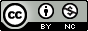 Ovom Izjavom o autorstvu i autorskim pravima suglasan/na sam da zadržavam autorska prava za članak objavljen u navedenom časopisu te da sam svojim pristankom na objavljivanje Vjesniku bibliotekara Hrvatske dopustio/la pravo prvog objavljivanja u tiskanom te elektroničkom obliku.Izjava autora U postupku recenziranja i/ili objavljivanja prethodno navedenog rada u časopisu Vjesnik bibliotekara Hrvatske jamčim da: sam jedini autor cijelog rada / sam jedini autor svojeg dijela rada izrađenog u suautorstvu s još _____ autorarad nije u postupku recenziranja/objave u drugom časopisu rad nije djelomično ni u cijelosti prethodno nigdje objavljivan, u bilo kojem medijuprilikom pisanja rada pridržavao/la sam se načela akademske čestitostirad dajem na korištenje pod licencom Creative Commons Imenovanje-Nekomercijalno 4.0 međunarodna. Ovom Izjavom o autorstvu i autorskim pravima suglasan/na sam da zadržavam autorska prava za članak objavljen u navedenom časopisu te da sam svojim pristankom na objavljivanje Vjesniku bibliotekara Hrvatske dopustio/la pravo prvog objavljivanja u tiskanom te elektroničkom obliku.DatumPotpis